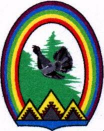 ДУМА ГОРОДА РАДУЖНЫЙХанты-Мансийского автономного округа – Югры РЕШЕНИЕот 30 мая 2019 года                                                                                       № 465О внесении изменения в решение Думы городаот 30.03.2017 № 222 «О Положение о комитете по физической культуре и спорту администрации города Радужный»	В целях исполнения Указа Президента Российской Федерации от 12.12.2017 № 618 «Об основных направлениях государственной политики по развитию конкуренции», на основании письма Департамента экономического развития Ханты-Мансийского автономного округа – Югры от 16.04.2019 №01-Исх-НМ-8099, Дума города решила:	1. Внести в приложение к решению Думы города от 30.03.2017 № 222 «О Положении о комитете по физической культуре и спорту администрации города Радужный» изменение, дополнив раздел 3 пунктом 3.24. следующего содержания: 	«3.24. Обеспечивает при реализации своих полномочий приоритет целей и задач по развитию конкуренции на товарных рынках в сфере физической культуры и спорта.».	2. Решение вступает в силу после его подписания.Председатель Думы города                                                     	Г.П. Борщёв